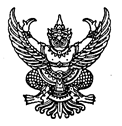 ประกาศมหาวิทยาลัยธรรมศาสตร์เรื่อง หลักเกณฑ์และวิธีการประเมินและแต่งตั้งให้ดำรงตำแหน่งระดับชำนาญการและระดับชำนาญการพิเศษ ของพนักงานมหาวิทยาลัย สายสนับสนุนวิชาการ พ.ศ. ๒๕๖๓...............................................................โดยที่เป็นการสมควรแก้ไขเพิ่มเติมหลักเกณฑ์และวิธีการประเมินและแต่งตั้งให้ดำรงตำแหน่งระดับชำนาญการและระดับชำนาญการพิเศษอาศัยอำนาจตามความในมาตรา ๓๙ แห่งพระราชบัญญัติมหาวิทยาลัยธรรมศาสตร์ 
พ.ศ. ๒๕๕๘ ประกอบข้อ ๒๐ ของข้อบังคับมหาวิทยาลัยธรรมศาสตร์ว่าด้วยการบริหารบุคคลพนักงานมหาวิทยาลัย พ.ศ. ๒๕๕๙ โดยข้อเสนอของคณะกรรมการบริหารบุคคลในคราวประชุมครั้งที่ ๕/๒๕๖๒ 
เมื่อวันที่ ๓๐ กันยายน ๒๕๖๒ อธิการบดีจึงออกประกาศไว้ดังนี้ ข้อ ๑ ประกาศนี้เรียกว่า “ประกาศมหาวิทยาลัยธรรมศาสตร์ เรื่อง หลักเกณฑ์และวิธีการประเมินและแต่งตั้งให้ดำรงตำแหน่งระดับชำนาญการและระดับชำนาญการพิเศษของพนักงานมหาวิทยาลัย สายสนับสนุนวิชาการ พ.ศ. ๒๕๖๓”ข้อ ๒ ประกาศนี้ให้ใช้บังคับตั้งแต่วันถัดจากวันประกาศเป็นต้นไปข้อ ๓ ในประกาศนี้“มหาวิทยาลัย” หมายความว่า มหาวิทยาลัยธรรมศาสตร์“ส่วนงาน” หมายความว่า ส่วนงานตามข้อบังคับมหาวิทยาลัยธรรมศาสตร์ว่าด้วยการจัดตั้งและการแบ่งส่วนงานของมหาวิทยาลัย“พนักงานมหาวิทยาลัย” หมายความว่า พนักงานมหาวิทยาลัยสายสนับสนุนวิชาการ “ผู้ขอรับการประเมิน” หมายความว่า พนักงานมหาวิทยาลัยผู้ขอรับการประเมินเพื่อแต่งตั้งให้ดำรงตำแหน่งระดับชำนาญการ“ระดับชำนาญการ” หมายความว่า ระดับตำแหน่งชำนาญการของพนักงานมหาวิทยาลัย
ที่กำหนดไว้ตามมาตรฐานกำหนดตำแหน่ง“ระดับชำนาญการพิเศษ” หมายความว่า ระดับตำแหน่งชำนาญการพิเศษของพนักงานมหาวิทยาลัยที่กำหนดไว้ตามมาตรฐานกำหนดตำแหน่ง“หัวหน้าส่วนงาน” หมายความว่า รองอธิการบดี คณบดี ผู้อำนวยการสถาบัน ผู้อำนวยการสำนักงาน หรือหัวหน้าส่วนงานที่เรียกชื่ออย่างอื่นที่มีฐานะเทียบเท่าคณบดีหรือผู้อำนวยการสถาบัน “ผลงาน” หมายความว่า ผลงานที่แสดงความเป็นผู้ชำนาญการ หรือ ผู้ชำนาญการพิเศษ“ผู้ทรงคุณวุฒิ” หมายความว่า ผู้ทรงคุณวุฒิที่ได้รับแต่งตั้งให้พิจารณาประเมินคุณภาพผลงาน 
และตรวจสอบจริยธรรมและจรรยาบรรณทางวิชาชีพหมวด ๑คุณสมบัติของผู้ขอรับการประเมิน ข้อ ๔ ผู้ขอรับการประเมินเข้าสู่ตำแหน่งระดับชำนาญการต้องมีคุณสมบัติ ดังต่อไปนี้(๑) ดำรงตำแหน่งระดับปฏิบัติการ (๒) มีระยะเวลาการปฏิบัติงานมาแล้ว ดังต่อไปนี้ (๒.๑) กรณีวิธีที่ ๑(๒.๑.๑) ต้องดำรงตำแหน่งมาแล้วไม่น้อยกว่าสี่ปีสำหรับตำแหน่งที่บรรจุ
และแต่งตั้งด้วยวุฒิการศึกษาระดับปริญญาตรี เว้นแต่กรณีเป็นตำแหน่งที่บรรจุและแต่งตั้งด้วยวุฒิการศึกษาระดับปริญญาตรีที่มีระยะเวลาศึกษาตามหลักสูตรหกปีการศึกษา ให้มีระยะเวลาปฏิบัติงานไม่น้อยกว่าสามปี(๒.๑.๒) ต้องดำรงตำแหน่งมาแล้วไม่น้อยกว่าสามปีสำหรับตำแหน่งที่บรรจุและแต่งตั้งด้วยวุฒิการศึกษาระดับปริญญาโท(๒.๑.๓) ต้องดำรงตำแหน่งมาแล้วไม่น้อยกว่าสองปีสำหรับตำแหน่งที่บรรจุและแต่งตั้งด้วยวุฒิการศึกษาระดับปริญญาเอก(๒.๒) กรณีวิธีที่ ๒(๒.๒.๑) ต้องปฏิบัติงานจนครบระยะเวลาตามสัญญาระยะที่หนึ่งและได้รับการต่อสัญญาปฏิบัติงานระยะที่สองสำหรับตำแหน่งที่บรรจุและแต่งตั้งด้วยวุฒิการศึกษาระดับปริญญาตรี 
เว้นแต่กรณีเป็นตำแหน่งที่บรรจุและแต่งตั้งด้วยวุฒิการศึกษาระดับปริญญาตรีที่มีระยะเวลาศึกษาตามหลักสูตรหกปีการศึกษาให้ขอได้ตั้งแต่อยู่ในสัญญาระยะที่หนึ่ง แต่ต้องมีระยะเวลาปฏิบัติงานมาแล้วไม่น้อยกว่าหนึ่งปีและต้องผ่านการทดลองงานแล้ว(๒.๒.๒) ต้องปฏิบัติงานจนผ่านการทดลองการปฏิบัติงานแล้วสำหรับตำแหน่งที่บรรจุและแต่งตั้งด้วยวุฒิการศึกษาระดับปริญญาโทหรือปริญญาเอก (๓) มีผลการประเมินการปฏิบัติงานประจำปีในรอบปีที่ผ่านมาได้ร้อยละ ๗๕ ขึ้นไป เว้นแต่กรณีตาม (๒.๒.๒)  (๔) เป็นผู้มีจริยธรรมและจรรยาบรรณทางวิชาชีพเหมาะสมข้อ ๕ ผู้ขอรับการประเมินเข้าสู่ตำแหน่งระดับชำนาญการพิเศษต้องมีคุณสมบัติดังต่อไปนี้(๑) ดำรงตำแหน่งระดับชำนาญการ (๒) มีระยะเวลาการดำรงตำแหน่งชำนาญการ ดังต่อไปนี้ (๒.๑) กรณีวิธีที่ ๑ ต้องดำรงตำแหน่งมาแล้วไม่น้อยกว่าสามปี (๒.๒) กรณีวิธีที่ ๒ ต้องดำรงตำแหน่งมาแล้วไม่น้อยกว่าสองปี (๓) มีผลการประเมินการปฏิบัติงานประจำปีในรอบปีที่ผ่านมาได้ร้อยละ ๘๐ ขึ้นไป(๔) เป็นผู้มีจริยธรรมและจรรยาบรรณทางวิชาชีพเหมาะสมข้อ ๖  ในกรณีที่ผู้ขอรับการประเมินในตำแหน่งระดับชำนาญการได้รับการปรับวุฒิ ให้นำระยะเวลาการปฏิบัติงานก่อนและหลังการปรับวุฒิมาคิดคำนวณรวมกันเป็นเวลาตาม ข้อ ๔ (๒) (๒.๑) 
ได้ ตามอัตราส่วนของระยะเวลาที่ได้ปฏิบัติงานก่อนและหลังการปรับวุฒิ ข้อ ๗ พนักงานมหาวิทยาลัยที่เปลี่ยนตำแหน่ง ต้องปฏิบัติงานในตำแหน่งที่เปลี่ยนมาแล้ว
ไม่น้อยกว่าหนึ่งปีจึงจะขอรับการประเมินเข้าสู่ตำแหน่งชำนาญการหรือชำนาญการพิเศษในตำแหน่งที่เปลี่ยนได้ 
เว้นแต่กรณีดังต่อไปนี้ (๑) เป็นการเปลี่ยนตำแหน่งไปปฏิบัติงานในตำแหน่งที่มีมาตรฐานกำหนดตำแหน่ง หน้าที่ 
และลักษณะงานที่สอดคล้องกัน (๒) ได้ปฏิบัติงานที่มีลักษณะงานตรงหรืออยู่ในกลุ่มตำแหน่งเดียวกับลักษณะงานของตำแหน่งที่เปลี่ยน ไม่น้อยกว่าร้อยละหกสิบ ข้อ ๘ พนักงานมหาวิทยาลัยที่ได้รับอนุมัติให้ลาศึกษา ฝึกอบรม หรือปฏิบัติการวิจัย ไม่มีสิทธิยื่นขอรับการประเมิน และไม่ให้นำเวลาระหว่างการลาศึกษา ฝึกอบรม หรือปฏิบัติงานวิจัยนั้นมานับเป็นเวลาการปฏิบัติงานตามข้อ ๔ (๒)  และข้อ ๕ (๒)หมวด ๒เกณฑ์การประเมิน ผลงาน และจริยธรรมและจรรยาบรรณทางวิชาชีพส่วนที่ ๑องค์ประกอบการประเมินข้อ ๙ การประเมินความเหมาะสมของบุคคลเพื่อแต่งตั้งให้ดำรงตำแหน่งระดับชำนาญการ และ  ระดับชำนาญการพิเศษ ให้พิจารณาในองค์ประกอบดังนี้ (๑) ความรู้ความสามารถ และทักษะการทำงาน (๒) สมรรถนะที่จำเป็นสำหรับตำแหน่ง(๓) ผลงาน(๔) จริยธรรมและจรรยาบรรณทางวิชาชีพส่วนที่ ๒ การประเมินความรู้ความสามารถ ทักษะการทำงานและสมรรถนะที่จำเป็นสำหรับตำแหน่งข้อ ๑๐ การประเมินความรู้ ความสามารถ ทักษะการทำงาน และสมรรถนะที่จำเป็นสำหรับตำแหน่ง ให้พิจารณาในองค์ประกอบ ดังต่อไปนี้(๑) ความรับผิดชอบต่อหน้าที่(๒) ความคิดริเริ่มและสร้างสรรค์ (๓) ความเป็นผู้นำ(๔) ทัศนคติและแรงจูงใจ(๕) อุปนิสัยและความประพฤติส่วนที่ ๓ผลงานข้อ ๑๑  ผู้ขอรับการประเมินระดับชำนาญการ ต้องเสนอผลงานประกอบการประเมินอย่างน้อยจำนวน ๒ รายการ ได้แก่ เอกสารแสดงวิธีการปฏิบัติงานหรือคู่มือ หรือผลงานเชิงวิเคราะห์ หรือผลงาน        เชิงสังเคราะห์ หรืองานวิจัย หรือผลงานในลักษณะอื่นที่แสดงความเป็นผู้ชำนาญการในตำแหน่งหน้าที่ ข้อ ๑๒ ผู้ขอรับการประเมินระดับชำนาญการพิเศษ ต้องเสนอผลงาน จำนวน ๓ รายการ จากผลงาน ดังต่อไปนี้ (๑) งานวิจัยหรือโครงการปรับปรุงประสิทธิภาพการทำงานที่ดำเนินการแล้วเสร็จ (๒) ผลงานเชิงวิเคราะห์หรือผลงานเชิงสังเคราะห์ หนังสือ คู่มือ เอกสาร สิ่งประดิษฐ์ นวัตกรรม การออกแบบ ผลงานศิลปะ หรืองานสร้างสรรค์อื่นซึ่งแสดงถึงความเป็นผู้ชำนาญการพิเศษของ
ผู้ขอรับการประเมิน ทั้งนี้ ต้องมีผลงานตาม (๑) อย่างน้อยหนึ่งเรื่องข้อ ๑๓ เอกสารแสดงวิธีการปฏิบัติงาน อย่างน้อยต้องประกอบด้วย(๑) หลักการสำคัญหรือวัตถุประสงค์ของการปฏิบัติงาน (๒) กระบวนการและขั้นตอนการปฏิบัติงานตั้งแต่เริ่มต้นจนสิ้นสุดกระบวนการ(๓) รายละเอียดของแต่ละกระบวนการปฏิบัติงาน(๔) สาระสำคัญของกฎหมาย ข้อบังคับ ระเบียบ ประกาศ หรือแนวปฏิบัติต่าง ๆ ที่เกี่ยวกับ     การปฏิบัติงาน (๕) ปัญหา อุปสรรค ตลอดจนแนวทางการแก้ไขปัญหาและข้อเสนอแนะเพื่อพัฒนาปรับปรุง   การทำงานให้มีประสิทธิภาพมากขึ้นข้อ ๑๔ ผลงานเชิงวิเคราะห์ ต้องเป็นผลงานที่จัดทำขึ้นโดยมีสาระสำคัญที่แสดงแยกแยะองค์ประกอบต่าง ๆ และวิเคราะห์ความสัมพันธ์กันขององค์ประกอบต่าง ๆ นั้นอย่างมีระบบเพื่อให้เกิดความรู้ความเข้าใจในเรื่องที่จะเป็นประโยชน์ต่องานตามภารกิจของมหาวิทยาลัยหรือส่วนงานผลงานเชิงสังเคราะห์ ต้องเป็นผลงานที่แสดงการรวบรวมเนื้อหาสาระต่าง ๆ 
หรือองค์ประกอบต่างๆ เข้าด้วยกัน โดยต้องอาศัยความคิดสร้างสรรค์ในการสร้างรูปแบบหรือโครงสร้างเบื้องต้นเพื่อให้เกิดแนวทางหรือเทคนิควิธีการใหม่ ๆ ที่เป็นประโยชน์ต่องานในภารกิจของมหาวิทยาลัย
หรือส่วนงาน งานวิจัย ต้องมีลักษณะเป็นผลงานศึกษาหรืองานค้นคว้าอย่างมีระบบด้วยวิธีวิทยาการวิจัย
ที่เป็นที่ยอมรับและมีวัตถุประสงค์ที่ชัดเจนเพื่อให้ได้มาซึ่งข้อมูล คำตอบ หรือผลสรุปรวมที่เป็นประโยชน์
และนำไปสู่การปรับปรุงพัฒนาหรือแก้ไขปัญหาในงานตามภารกิจของมหาวิทยาลัยหรือส่วนงานผลงานในลักษณะอื่นตามข้อ ๑๑ และข้อ ๑๒ อาจเป็นผลงานที่เป็นสิ่งประดิษฐ์ การออกแบบ นวัตกรรม กรรมวิธี ผลงานศิลปะ งานสร้างสรรค์ หรือผลงานที่เป็นประโยชน์ต่องานตามภารกิจ
ของมหาวิทยาลัยหรือส่วนงาน แต่ทั้งนี้ ต้องเป็นผลงานที่ผ่านการพิสูจน์หรือมีหลักฐานที่แสดงถึงคุณค่า
ของผลงานประกอบด้วยข้อ ๑๕ ผลงานของผู้ขอรับการประเมิน ต้องมีลักษณะดังต่อไปนี้ (๑) มีความถูกต้อง ทันสมัยในเวลาที่ทำผลงาน(๒) เป็นประโยชน์ต่อมหาวิทยาลัยหรือส่วนงาน(๓) มีสัดส่วนการทำผลงานไม่น้อยกว่าร้อยละเจ็ดสิบห้า (๔) ไม่เป็นส่วนหนึ่งของการศึกษาและการฝึกอบรมของผู้ขอรับการประเมิน (๕) ในกรณีที่มีการอ้างอิงผลงานของผู้อื่นหรือของตนเอง หรือประมวลความคิดของผู้อื่นมาไว้ในผลงานของตนเอง ต้องระบุอ้างอิงแหล่งที่มาให้ถูกต้องตามหลักเกณฑ์การอ้างอิงที่เป็นหลักสากล และต้องใช้รูปแบบการอ้างอิงแบบเดียวกันตลอดทั้งเรื่องหรือเล่ม ส่วนที่ ๔ จริยธรรมและจรรยาบรรณทางวิชาชีพข้อ ๑๖ การเป็นผู้มีจริยธรรมและจรรยาบรรณทางวิชาชีพในการสร้างสรรค์ผลงานของ
ผู้ขอรับการประเมินให้พิจารณาดังนี้(๑) ต้องมีความซื่อสัตย์ทางวิชาชีพ ไม่คัดลอกผลงานของผู้อื่น รวมทั้งไม่นำผลงานของตนเองในเรื่องเดียวกันไปเผยแพร่ในวารสารวิชาการหรือวิชาชีพมากกว่าหนึ่งฉบับในลักษณะทำให้เข้าใจผิดว่าเป็นผลงานใหม่(๒) ต้องให้เกียรติและอ้างถึงบุคคลหรือแหล่งที่มาของข้อมูลที่นำมาใช้ในผลงานวิชาชีพของตนเองและแสดงหลักฐานของการค้นคว้า(๓) ต้องไม่คำนึงถึงผลประโยชน์ทางวิชาชีพจนละเลยหรือละเมิดสิทธิส่วนบุคคลของผู้อื่น
และสิทธิมนุษยชน (๔) ต้องเป็นผลงานที่ได้มาจากการศึกษาโดยหลักวิชาชีพเป็นเกณฑ์ ไม่มีอคติมาเกี่ยวข้อง      และเสนอผลงานตามความเป็นจริง ไม่จงใจเบี่ยงเบนผลการศึกษา วิเคราะห์ สังเคราะห์ หรือวิจัย โดยหวังผลประโยชน์ส่วนตัว หรือต้องการสร้างความเสียหายแก่ผู้อื่น และเสนอผลงานตามความเป็นจริงไม่ขยาย       ข้อค้นพบโดยปราศจากการตรวจสอบยืนยันในทางวิชาชีพ(๕) ต้องนำผลงานไปใช้ประโยชน์ในทางที่ชอบด้วยกฎหมาย(๖) ในกรณีที่ตรวจสอบแล้วพบว่าผลงานที่เสนอขอรับการประเมินเข้าสู่ตำแหน่งสูงขึ้น 
มีการละเมิดจริยธรรมและจรรยาบรรณทางวิชาชีพ ให้คณะกรรมการพิจารณาการเข้าสู่ตำแหน่งชำนาญการดำเนินการพิจารณาตรวจสอบข้อเท็จจริงให้เสร็จสิ้นก่อน จึงจะสามารถดำเนินการพิจารณาในส่วนอื่นได้ต่อไป หมวด ๓คณะกรรมการพิจารณาการเข้าสู่ตำแหน่งชำนาญการ และผู้ทรงคุณวุฒิส่วนที่ ๑ คณะกรรมการพิจารณาการเข้าสู่ตำแหน่งชำนาญการข้อ ๑๗ ให้มีคณะกรรมการพิจารณาการเข้าสู่ตำแหน่งชำนาญการ ประกอบด้วย(๑) หัวหน้าส่วนงานที่ผู้ขอรับการประเมินสังกัดอยู่เป็นประธานกรรมการ (๒) พนักงานมหาวิทยาลัยที่มีระดับตำแหน่งชำนาญการขึ้นไป จำนวน ๒ คน เป็นกรรมการ(๓) ผู้อำนวยการกอง เลขานุการคณะ สถาบัน หรือส่วนงาน หรือตำแหน่งที่เรียกชื่ออย่างอื่นที่มีฐานะเทียบเท่า เป็นกรรมการและเลขานุการ ในกรณีที่มีเหตุผลความจำเป็นทำให้ไม่อาจแต่งตั้งคณะกรรมการที่มีองค์ประกอบตามวรรคหนึ่งได้ ให้หัวหน้าส่วนงานชี้แจงเหตุผลความจำเป็นต่ออธิการบดีเพื่อพิจารณาแต่งตั้งคณะกรรมการที่มีองค์ประกอบแตกต่างจากองค์ประกอบตามวรรคหนึ่งก็ได้ข้อ ๑๘ ให้คณะกรรมการพิจารณาการเข้าสู่ตำแหน่งชำนาญการมีอำนาจหน้าที่ ดังต่อไปนี้(๑) พิจารณาตรวจสอบและกลั่นกรองคุณสมบัติ ความรู้ความสามารถ ทักษะการทำงาน 
และสมรรถนะที่จำเป็นสำหรับตำแหน่ง และจริยธรรมและจรรยาบรรณทางวิชาชีพของผู้ขอรับการประเมิน(๒) พิจารณากลั่นกรองและประเมินคุณภาพเอกสารและผลงานของผู้ขอรับการประเมิน(๓) แต่งตั้งผู้ทรงคุณวุฒิเพื่อประเมินผลงานและตรวจสอบจริยธรรมและจรรยาบรรณทางวิชาชีพของผู้ขอรับการประเมิน (๔) ดำเนินการอื่น ๆ ที่เกี่ยวกับการพิจารณาการเข้าสู่ตำแหน่งชำนาญการส่วนที่ ๒ผู้ทรงคุณวุฒิข้อ ๑๙ ผู้ทรงคุณวุฒิประกอบด้วยผู้ทรงคุณวุฒิซึ่งเป็นพนักงานมหาวิทยาลัยในมหาวิทยาลัย 
จำนวนสามคน  โดยต้องมีคุณสมบัติและไม่มีลักษณะต้องห้าม ดังต่อไปนี้(๑) ดำรงตำแหน่งระดับชำนาญการขึ้นไปหรือเทียบเท่า (๒) เป็นผู้มีความรู้ ความชำนาญ หรือมีประสบการณ์การทำงานในเรื่องที่ตรงหรือใกล้เคียง
กับผลงานของผู้ขอรับการประเมิน (๓) ไม่อยู่ในสังกัดของส่วนงานเดียวกันกับผู้ขอรับการประเมินหากไม่มีผู้ทรงคุณวุฒิภายในมหาวิทยาลัยที่สามารถประเมินผลงานได้ ให้แต่งตั้งผู้ทรงคุณวุฒิภายนอกมหาวิทยาลัยได้ โดยต้องมีคุณสมบัติเป็นพนักงานมหาวิทยาลัยหรือข้าราชการที่ดำรงตำแหน่งระดับชำนาญการขึ้นไปหรือเทียบเท่าและเป็นผู้มีความรู้ ความชำนาญ หรือมีประสบการณ์การทำงานในเรื่องที่ตรงหรือใกล้เคียงกับผลงานของผู้ขอรับการประเมิน ในกรณีที่ไม่อาจแต่งตั้งผู้ทรงคุณวุฒิที่มีองค์ประกอบตามวรรคหนึ่ง หรือตามวรรคสองได้ 
ให้คณะกรรมการพิจารณาการเข้าสู่ตำแหน่งชำนาญการเสนอชื่อคณาจารย์ประจำของมหาวิทยาลัย หรือผู้ที่มีความรู้ ความชำนาญ หรือมีประสบการณ์ในเรื่องที่ตรงหรือใกล้เคียงกับผลงานของผู้ขอรับการประเมินข้อ ๒๐ ให้ผู้ทรงคุณวุฒิพิจารณาประเมินคุณภาพผลงาน และตรวจสอบการเป็นผู้มีจริยธรรม
และจรรยาบรรณทางวิชาชีพเหมาะสมของผู้ขอรับการประเมินหมวด ๔คณะกรรมการพิจารณาการเข้าสู่ตำแหน่งชำนาญการพิเศษ และผู้ทรงคุณวุฒิส่วนที่ ๑ คณะกรรมการพิจารณาการเข้าสู่ตำแหน่งชำนาญการพิเศษข้อ ๒๑ ให้มีคณะกรรมการพิจารณาการเข้าสู่ตำแหน่งชำนาญการพิเศษ ประกอบด้วย (๑) รองอธิการบดีที่รับผิดชอบงานด้านทรัพยากรมนุษย์ เป็นประธานกรรมการ(๒) ผู้ช่วยอธิการบดีที่อธิการบดีมอบหมาย เป็นรองประธานกรรมการ(๓) กรรมการที่อธิการบดีแต่งตั้งจากพนักงานมหาวิทยาลัยที่ดำรงตำแหน่งประเภทวิชาชีพเฉพาะ ระดับชำนาญการพิเศษขึ้นไป จำนวนสองคน(๔) กรรมการที่อธิการบดีแต่งตั้งจากพนักงานมหาวิทยาลัยที่ดำรงตำแหน่งประเภทเชี่ยวชาญเฉพาะ ระดับชำนาญการพิเศษขึ้นไป จำนวนสองคนผู้อำนวยการกองทรัพยากรมนุษย์ เป็นเลขานุการ และหัวหน้างานของกองทรัพยากรมนุษย์คนหนึ่งเป็นผู้ช่วยเลขานุการให้กรรมการตาม (๓) และ (๔) มีวาระการดำรงตำแหน่งคราวละสองปี และอาจได้รับแต่งตั้งอีกได้ข้อ ๒๒ ให้คณะกรรมการพิจารณาการเข้าสู่ตำแหน่งชำนาญการพิเศษ มีอำนาจหน้าที่ ดังต่อไปนี้(๑) ตรวจสอบความรู้ความสามารถทักษะและสมรรถนะที่จำเป็นสำหรับตำแหน่ง(๒) พิจารณาตรวจสอบผลงานของผู้ขอรับการประเมินที่ผ่านการพิจารณาเห็นชอบจากส่วนงาน(๓) พิจารณาตรวจสอบการเป็นผู้มีจริยธรรมและจรรยาบรรณทางวิชาชีพของผู้ขอรับ
การประเมินที่ผ่านการพิจารณาเห็นชอบจากส่วนงาน(๔) พิจารณาแต่งตั้งผู้ทรงคุณวุฒิเพื่อประเมินผลงาน(๕) ดำเนินการอื่น ๆ ที่เกี่ยวกับการพิจารณาการเข้าสู่ตำแหน่งชำนาญการพิเศษในกรณีที่กรรมการในคณะกรรมการพิจารณาการเข้าสู่ตำแหน่งชำนาญการพิเศษ ว่างลง
และยังมิได้มีการแต่งตั้งกรรมการแทนตำแหน่งที่ว่าง ให้คณะกรรมการพิจารณาการเข้าสู่ตำแหน่งชำนาญการพิเศษประกอบด้วยกรรมการเท่าที่มีอยู่ ส่วนที่ ๒ผู้ทรงคุณวุฒิข้อ ๒๓ การแต่งตั้งผู้ทรงคุณวุฒิเพื่อประเมินผลงาน แบ่งเป็น ๒ กรณี ดังต่อไปนี้ (๑) กรณีวิธีที่ ๑ (๑.๑) กรรมการที่แต่งตั้งจากบุคคลภายนอกมหาวิทยาลัย จำนวนสองคน (๑.๒) กรรมการที่แต่งตั้งจากบุคคลภายในมหาวิทยาลัย แต่ไม่อยู่ในสังกัดของส่วนงานเดียวกันกับผู้ขอรับการประเมิน จำนวนหนึ่งคน (๒) กรณีวิธีที่ ๒ (๒.๑) กรรมการที่แต่งตั้งจากบุคคลภายนอกมหาวิทยาลัย จำนวนสามคน (๒.๒) กรรมการที่แต่งตั้งจากบุคคลภายในมหาวิทยาลัย แต่ไม่อยู่ในสังกัดของส่วนงานเดียวกันกับผู้ขอรับการประเมิน จำนวนสองคน ข้อ ๒๔ ผู้ทรงคุณวุฒิ ต้องมีคุณสมบัติ ดังต่อไปนี้ (๑) เป็นผู้มีความรู้ความสามารถเกี่ยวข้องกับตำแหน่งในด้านเดียวกับตำแหน่งของผู้ขอรับ
การประเมิน(๒) เป็นผู้ปฏิบัติงานในสถาบันอุดมศึกษาของรัฐอื่น หรือหน่วยงานของรัฐ ซึ่งดำรงตำแหน่ง
ไม่    ต่ำกว่าระดับชำนาญการพิเศษ ข้อ ๒๕ ให้ผู้ทรงคุณวุฒิมีหน้าที่พิจารณาประเมินคุณภาพผลงานของผู้ขอรับการประเมิน 
และดำเนินการตรวจสอบการเป็นผู้มีจริยธรรมและจรรยาบรรณทางวิชาชีพเหมาะสมของผู้ขอรับการประเมินหมวด ๕ คะแนนการประเมินและเกณฑ์การตัดสินข้อ ๒๖ การให้คะแนนการประเมินความรู้ความสามารถและทักษะการทำงาน 
และการประเมินคุณภาพผลงาน ให้มีคะแนนเต็มเท่ากับ ๕ คะแนนข้อ ๒๗ พนักงานมหาวิทยาลัยที่จะได้รับการแต่งตั้งให้ดำรงตำแหน่งระดับชำนาญการ 
ต้องได้คะแนนและผลการประเมิน ดังนี้ (๑) ต้องได้คะแนนการประเมินความรู้ความสามารถและทักษะการทำงาน ไม่น้อยกว่าระดับ ๓ ในทุกองค์ประกอบ (๒) ต้องได้คะแนนประเมินสมรรถนะที่จำเป็นสำหรับตำแหน่งในระดับไม่ต่ำกว่า
ที่คณะกรรมการบริหารบุคคลกำหนด(๓) ต้องได้คะแนนการประเมินผลงาน ดังนี้(๓.๑) กรณีวิธีที่ ๑ ต้องได้คะแนนระดับดีขึ้นไปจากผู้ทรงคุณวุฒิไม่น้อยกว่าสองคนใน
สามคน(๓.๒) กรณีวิธีที่ ๒ ต้องได้คะแนนอยู่ในระดับดีขึ้นไปจากผู้ทรงคุณวุฒิสามคน(๔) มีผลการประเมินจริยธรรมและจรรยาบรรณทางวิชาชีพอยู่ในเกณฑ์เหมาะสมข้อ ๒๘ พนักงานมหาวิทยาลัยที่จะได้รับการแต่งตั้งให้ดำรงตำแหน่งระดับชำนาญการพิเศษ    ต้องได้คะแนนและผลการประเมิน ดังนี้ (๑) ต้องได้คะแนนการประเมินความรู้ความสามารถและทักษะการทำงาน ไม่น้อยกว่า 
๓.๕ คะแนนในทุกองค์ประกอบ (๒) ต้องได้คะแนนการประเมินผลงาน ดังนี้(๒.๑) กรณีวิธีที่ ๑ ต้องได้คะแนน ๓.๕ ขึ้นไปทุกเรื่องจากผู้ทรงคุณวุฒิไม่น้อยกว่าสองคนในสามคน(๒.๒) กรณีวิธีที่ ๒ ต้องได้คะแนน ๓.๕ ขึ้นไปจากผู้ทรงคุณวุฒิห้าคนและต้องเป็น
เอกฉันท์(๓) มีผลการประเมินจริยธรรมและจรรยาบรรณทางวิชาชีพอยู่ในเกณฑ์เหมาะสมหมวด ๖วิธีการ และขั้นตอนการขอรับการประเมิน ระดับชำนาญการข้อ ๒๙ พนักงานมหาวิทยาลัยที่ประสงค์จะขอรับการประเมินเข้าสู่ตำแหน่งระดับชำนาญการ 
ให้ยื่นแบบขอรับการประเมินพร้อมผลงานผ่านผู้บังคับบัญชาตามลำดับชั้นเพื่อทราบและนำเสนอต่อ
หัวหน้าส่วนงานเพื่อพิจารณาดำเนินการ เมื่อส่วนงานได้รับแบบขอรับการประเมินเข้าสู่ตำแหน่งพร้อมผลงานแล้ว ให้ประทับตรา
รับคำขอโดยระบุวันที่ เดือนและปีที่ได้รับคำขอให้ชัดเจน และให้ดำเนินการตรวจสอบคุณสมบัติของผู้ขอรับ
การประเมิน หากผู้ขอรับการประเมินมีคุณสมบัติหรือไม่มีคุณสมบัติ ให้หัวหน้าส่วนงานแต่งตั้งคณะกรรมการพิจารณาการเข้าสู่ตำแหน่งระดับชำนาญการ แต่หากผู้ขอรับการประเมินไม่มีคุณสมบัติให้แจ้งผลการพิจารณาเป็นหนังสือให้ผู้ขอรับการประเมินทราบ ภายในสามสิบวัน นับแต่วันที่ได้รับแบบคำขอพร้อมผลงานครบถ้วนข้อ ๓๐ ให้คณะกรรมการพิจารณาการเข้าสู่ตำแหน่งชำนาญการดำเนินการ ดังต่อไปนี้ (๑) ตรวจสอบคุณสมบัติของผู้ขอรับการประเมิน (๒) ประเมินความรู้ความสามารถ ทักษะ สมรรถนะประจำตำแหน่งของผู้ขอรับการประเมิน(๓) พิจารณากลั่นกรองผลงานของผู้ขอรับการประเมิน(๔) ตรวจสอบการเป็นผู้มีจริยธรรมและจรรยาบรรณทางวิชาชีพให้คณะกรรมการพิจารณาการเข้าสู่ตำแหน่งชำนาญการดำเนินการตามวรรคหนึ่งให้แล้วเสร็จ
ภายในสามสิบวัน นับแต่วันที่ได้รับการแต่งตั้ง เว้นแต่ในกรณีที่มีเหตุผลความจำเป็นอาจขยายเวลาได้
อีกไม่เกินสิบห้าวัน ข้อ ๓๑ คณะกรรมการพิจารณาการเข้าสู่ตำแหน่งชำนาญการจะแต่งตั้งคณะกรรมการผู้ทรงคุณวุฒิเพื่อประเมินคุณภาพผลงานของผู้ขอรับการประเมินได้ เมื่อปรากฏผลการตรวจสอบ
และผลการประเมิน ดังต่อไปนี้(๑) ผู้ขอรับการประเมินมีคุณสมบัติ ตามข้อ ๔(๒) ผลงานของผู้ขอรับการประเมินมีคุณภาพ มีความถูกต้อง ทันสมัยในเวลาที่ทำผลงาน 
และเป็นประโยชน์ต่อมหาวิทยาลัยหรือส่วนงาน (๓) ผู้ขอรับการประเมินได้คะแนนการประเมินความรู้ความสามารถ ทักษะการทำงาน 
และสมรรถนะของตำแหน่ง ไม่น้อยกว่า ๓ คะแนนในทุกองค์ประกอบ (๔) ผู้ขอรับการประเมินเป็นผู้มีจริยธรรมและจรรยาบรรณทางวิชาชีพคณะกรรมการพิจารณาการเข้าสู่ตำแหน่งชำนาญการอาจขอให้ผู้ขอรับการประเมินดำเนินการแก้ไขปรับปรุงผลงานก็ได้ ทั้งนี้ ผู้ขอรับการประเมินต้องดำเนินการแก้ไขปรับปรุงให้แล้วเสร็จภายในเก้าสิบวัน หากพ้นกำหนดดังกล่าวให้ถือว่าคำขอรับการประเมินครั้งนี้ตกไปข้อ ๓๒ ในกรณีที่ผลการพิจารณาของคณะกรรมการพิจารณาการเข้าสู่ตำแหน่งชำนาญการ       ไม่เป็นไปตามข้อ ๓๑ ให้ส่วนงานแจ้งผลการพิจารณาของคณะกรรมการพิจารณาการเข้าสู่ตำแหน่งชำนาญการ เป็นหนังสือให้ผู้ขอรับการประเมินทราบภายในสิบห้าวันข้อ ๓๓ เมื่อคณะกรรมการพิจารณาการเข้าสู่ตำแหน่งชำนาญการแต่งตั้งผู้ทรงคุณวุฒิ ให้ส่วนงานดำเนินการแจ้งคำสั่งและจัดส่งผลงานของผู้ขอรับการประเมินพร้อมกับชี้แจงหลักเกณฑ์การพิจารณาผลงานให้ผู้ทรงคุณวุฒิทราบ ภายในสิบห้าวันนับแต่วันที่แต่งตั้งผู้ทรงคุณวุฒิเมื่อผู้ทรงคุณวุฒิดำเนินการประเมินผลงานและแจ้งผลการประเมินให้คณะกรรมการพิจารณาการเข้าสู่ตำแหน่งชำนาญการทราบแล้ว หากผลการพิจารณาของผู้ทรงคุณวุฒิเป็นไปตามข้อ ๒๗ ให้ส่วนงานรายงานพร้อมจัดส่งเอกสารหลักฐานที่เกี่ยวข้องเสนอกองทรัพยากรมนุษย์เพื่อนำเสนออธิการบดีพิจารณา
และอนุมัติแต่งตั้งผู้ขอรับการประเมินให้ดำรงตำแหน่งชำนาญการต่อไป หากผลการพิจารณาของผู้ทรงคุณวุฒิไม่เป็นไปตามข้อ ๒๗ ให้ส่วนงานแจ้งผลการพิจารณาเป็นหนังสือให้ผู้ขอรับการประเมินทราบภายในสิบห้าวัน นับแต่วันที่คณะกรรมการพิจารณาการเข้าสู่ตำแหน่งชำนาญการพิจารณาแล้วเสร็จหมวด ๗
วิธีการ และขั้นตอนการขอรับการประเมิน ระดับชำนาญการพิเศษส่วนที่ ๑การดำเนินการของส่วนงาน ข้อ ๓๔ พนักงานมหาวิทยาลัยที่ประสงค์จะขอรับการประเมินเข้าสู่ตำแหน่งระดับชำนาญการพิเศษ ให้ยื่นแบบขอรับการประเมินพร้อมผลงานเพื่อทราบและนำเสนอต่อหัวหน้าส่วนงานข้อ ๓๕ เมื่อส่วนงานได้รับแบบขอรับการประเมินพร้อมผลงานของผู้ขอรับการประเมินครบถ้วนแล้ว ให้ดำเนินการดังต่อไปนี้(๑) ให้ประทับตรารับคำขอโดยระบุวันที่ เดือนและปีที่ได้รับคำขอให้ชัดเจน และให้ดำเนินการตรวจสอบคุณสมบัติของผู้ขอรับการประเมิน หากผู้ขอรับการประเมินมีคุณสมบัติและไม่มีคุณสมบัติ ให้ส่วนงานแต่งตั้งคณะกรรมการพิจารณาการเข้าสู่ตำแหน่งชำนาญการพิเศษ แต่หากผู้ขอรับการประเมินไม่มีคุณสมบัติ ให้แจ้งผลการพิจารณาเป็นหนังสือให้ผู้ขอรับการประเมินทราบ ภายในสามสิบวัน นับแต่วันที่ได้รับแบบคำขอพร้อมผลงานครบถ้วน(๒) คณะกรรมการพิจารณาการเข้าสู่ตำแหน่งชำนาญการพิเศษระดับส่วนงาน ประกอบด้วย(๒.๑) หัวหน้าส่วนงานที่ผู้ขอรับการประเมินสังกัดอยู่เป็นประธานกรรมการ (๒.๒) กรรมการอื่นที่หัวหน้าส่วนงานแต่งตั้งอีกจำนวนไม่น้อยกว่าสองคนแต่ไม่เกิน
สามคน (๒.๓) ผู้อำนวยการกองหรือที่มีฐานะเทียบเท่า หรือเลขานุการสำนักงานเลขานุการ
ส่วนงาน เป็นกรรมการและเลขานุการในกรณีที่มีเหตุผลความจำเป็นทำให้ไม่อาจแต่งตั้งคณะกรรมการที่มีองค์ประกอบตาม
วรรคหนึ่งได้ ให้หัวหน้าส่วนงานชี้แจงเหตุผลความจำเป็นต่ออธิการบดีเพื่อพิจารณาแต่งตั้งคณะกรรมการที่มีองค์ประกอบแตกต่างจากองค์ประกอบตามวรรคหนึ่งก็ได้(๓) ให้คณะกรรมการพิจารณาการเข้าสู่ตำแหน่งชำนาญการพิเศษระดับส่วนงาน มีอำนาจและหน้าที่ดำเนินการดังต่อไปนี้(๓.๑) ตรวจสอบคุณสมบัติของผู้ขอรับการประเมิน(๓.๒) ประเมินความรู้ความสามารถ ทักษะการทำงาน และสมรรถนะประจำตำแหน่ง
ของผู้ขอรับการประเมิน(๓.๓) กลั่นกรองผลงานของผู้ขอรับการประเมิน โดยมีอำนาจให้ผู้ขอรับการประเมิน       ทำการปรับปรุงแก้ไขหรือเพิ่มเติมเนื้อหาของผลงานให้ถูกต้องครบถ้วนหรือมีคุณภาพมากยิ่งขึ้นก็ได้ ทั้งนี้คณะกรรมการอาจกำหนดเวลาการแก้ไขปรับปรุงหรือเพิ่มเติมนั้นด้วยก็ได้(๓.๔) ตรวจสอบและประเมินการเป็นผู้มีจริยธรรมและจรรยาบรรณทางวิชาชีพของผู้ขอรับการประเมิน ข้อ ๓๖ เมื่อดำเนินการตามข้อ ๓๕ แล้ว ให้ส่วนงานส่งแบบขอรับการประเมินผลงาน
และผลการพิจารณาส่งให้กองทรัพยากรมนุษย์ได้ในกรณีดังต่อไปนี้(๑) ผู้ขอรับการประเมินมีคุณสมบัติครบตามข้อ ๕(๒) ผู้ขอรับการประเมินมีผลงานครบถ้วนเป็นไปตามข้อ ๑๒ และมีคุณภาพดีพอที่จะส่งให้คณะกรรมการผู้ทรงคุณวุฒิประเมินผลงาน(๓) ผู้ขอรับการประเมินมีผลการประเมินความรู้ความสามารถ ทักษะ และสมรรถนะประจำตำแหน่ง ไม่น้อยกว่า ๓.๕ คะแนนในทุกองค์ประกอบ(๔) ผู้ขอรับการประเมินเป็นผู้มีจริยธรรมและจรรยาบรรณทางวิชาชีพข้อ ๓๗ ในกรณีที่ผลการพิจารณาของส่วนงานไม่เป็นไปตามข้อ ๓๖ ให้ส่วนงานดำเนินการแจ้งผลการพิจารณาพร้อมเหตุผลประกอบการพิจารณาเป็นหนังสือให้ผู้ขอรับการประเมินทราบภายในสิบห้าวัน นับแต่วันที่คณะกรรมการพิจารณาการเข้าสู่ตำแหน่งชำนาญการพิเศษระดับส่วนงานพิจารณาแล้วเสร็จส่วนที่ ๒การดำเนินการของกองทรัพยากรมนุษย์ข้อ ๓๘ เมื่อกองทรัพยากรมนุษย์ได้รับแบบขอรับการประเมินพร้อมผลงานของผู้ขอรับ
การประเมิน  และผลการพิจารณาของส่วนงานตามข้อ ๓๖ แล้วให้เสนอเรื่องให้คณะกรรมการพิจารณา
การเข้าสู่ตำแหน่งชำนาญการพิเศษพิจารณาดำเนินการดังต่อไปนี้ (๑) ตรวจสอบคุณสมบัติของผู้ขอรับการประเมิน(๒) ตรวจสอบผลประเมินความรู้ความสามารถ ทักษะ และสมรรถนะประจำตำแหน่งของ
ผู้ขอรับการประเมินของส่วนงาน(๓) ตรวจสอบจริยธรรมและจรรยาบรรณทางวิชาชีพของผู้ขอรับการประเมิน(๔) พิจารณากลั่นกรองผลงานของผู้ขอรับการประเมินข้อ ๓๙ เมื่อคณะกรรมการพิจารณาการเข้าสู่ตำแหน่งชำนาญการพิเศษพิจารณาแล้วเห็น
ว่า      ผู้ขอรับการประเมินมีคุณสมบัติตามข้อ ๕ และผลงานมีคุณภาพ  ให้กองทรัพยากรมนุษย์แต่งตั้งกรรมการผู้ทรงคุณวุฒิตามข้อ ๒๔ และให้กองทรัพยากรมนุษย์จัดส่งคำสั่งแต่งตั้งผู้ทรงคุณวุฒิและผลงานของผู้ขอรับการประเมินให้ผู้ทรงคุณวุฒิเพื่อพิจารณาประเมินคุณภาพผลงานและความเป็นผู้มีจริยธรรม
และจรรยาบรรณทางวิชาชีพของผู้ขอรับการประเมิน ข้อ ๔๐ เมื่อผู้ทรงคุณวุฒิพิจารณาประเมินคุณภาพผลงานและความเป็นผู้มีจริยธรรม
และจรรยาบรรณทางวิชาชีพของผู้ขอรับการประเมินเสร็จแล้ว ให้คณะกรรมการพิจารณาการเข้าสู่ตำแหน่ง    ชำนาญการพิเศษพิจารณาตรวจสอบผลการประเมินและให้พิจารณาดำเนินการ ดังต่อไปนี้(๑) ในกรณีที่ผู้ขอรับการประเมินมีผลการประเมินผลงานเป็นไปตาม ข้อ ๓๖ (๓) ให้นำเสนออธิการบดีเพื่อพิจารณาและอนุมัติแต่งตั้งผู้ขอรับการประเมินให้ดำรงตำแหน่งชำนาญการพิเศษ(๒) ในกรณีที่ผู้ขอรับการประเมินมีผลการประเมินไม่เป็นไปตามข้อ ๓๖ (๓) ให้แจ้งผลการประเมินเป็นหนังสือให้ส่วนงานทราบและแจ้งผู้ขอรับการประเมินทราบภายในสิบห้าวัน นับแต่วันที่ได้รับแจ้งจากกองทรัพยากรมนุษย์หมวด ๘การแต่งตั้งข้อ ๔๑ การแต่งตั้งให้ดำรงตำแหน่งชำนาญการ ให้แต่งตั้งได้ตั้งแต่วันที่ส่วนงานได้รับแบบ
คำขอรับการประเมินและผลงานของผู้ขอรับการประเมิน เว้นแต่ในกรณีที่ผู้ทรงคุณวุฒิขอให้ผู้ขอรับ
การประเมินแก้ไขปรับปรุงผลงานให้ถูกต้องครบถ้วน ให้แต่งตั้งให้ดำรงตำแหน่งได้ตั้งแต่วันที่ผู้ขอรับ
การประเมินส่งผลงานที่แก้ไขปรับปรุงฉบับสมบูรณ์แล้ว ทั้งนี้ ผู้ขอรับการประเมินต้องดำเนินการแก้ไขปรับปรุงให้แล้วเสร็จภายในหกสิบวัน หากพ้นกำหนดดังกล่าวให้ถือคำขอรับการประเมินครั้งนี้ตกไปข้อ ๔๒ การแต่งตั้งให้ดำรงตำแหน่งชำนาญการพิเศษ ให้แต่งตั้งได้ตั้งแต่วันที่กองทรัพยากรมนุษย์ได้รับแบบคำขอรับการประเมินและผลงานของผู้ขอรับการประเมิน เว้นแต่ในกรณีที่คณะกรรมการพิจารณาการเข้าสู่ตำแหน่งชำนาญการพิเศษพิจารณาผลงานของผู้ขอรับการประเมินแล้ว ให้ผู้ขอรับ
การประเมินแก้ไขปรับปรุงผลงานให้ถูกต้องครบถ้วน หรือให้ส่งผลงานเพิ่มเติม ให้แต่งตั้งให้ดำรงตำแหน่งได้ตั้งแต่วันที่ผู้ขอรับการประเมินส่งผลงานที่แก้ไขปรับปรุงฉบับสมบูรณ์แล้ว ทั้งนี้ ผู้ขอรับการประเมินต้องดำเนินการแก้ไขปรับปรุงให้แล้วเสร็จภายในหกสิบวัน หากพ้นกำหนดดังกล่าวให้ถือคำขอรับการประเมินครั้งนี้ตกไปบทเฉพาะกาลข้อ ๔๓ การดำเนินการเพื่อขอรับการประเมินเพื่อแต่งตั้งให้ดำรงตำแหน่งชำนาญการ
และชำนาญการพิเศษที่ได้มีการยื่นไว้แล้วก่อนที่ประกาศนี้จะมีผลใช้บังคับ ให้ดำเนินการต่อไปตามข้อบังคับ ระเบียบ หรือประกาศที่เกี่ยวข้องกับการขอรับการประเมินเพื่อแต่งตั้งให้ดำรงตำแหน่งชำนาญการและชำนาญการพิเศษที่มีอยู่ในขณะที่ยื่นคำขอนั้นต่อไปจนกว่าจะดำเนินการแล้วเสร็จ                    ประกาศ ณ วันที่  ๑๕  มกราคม พ.ศ. ๒๕๖๓                                         (รองศาสตราจารย์ เกศินี วิฑูรชาติ)
                                                        อธิการบดี